ПОЛОЖЕНИЕО ПРОВЕДЕНИИ РЕГИОНАЛЬНОГО ЭТАПАIII ВСЕРОССИЙСКОГО КОНКУРСА ДЕТСКОГО И ЮНОШЕСКОГО ТВОРЧЕСТВА «БАЗОВЫЕ НАЦИОНАЛЬНЫЕ ЦЕННОСТИ»ОБЩИЕ ПОЛОЖЕНИЯПоложение разработано на основе Конституции Российской Федерации, Концепции духовно-нравственного развития и воспитания личности гражданина России, Федерального закона «Об образовании в Российской Федерации», Указа Президента Российской Федерации «О национальной стратегии действий в интересах детей на 2012-2017 годы», Государственной программы Российской Федерации «Развитие образования на 2013-2020 гг.», Стратегии развития воспитания в Российской Федерации (2015-2025), Концепции развития дополнительного образования детей, Государственной программы «Патриотическое воспитание граждан Российской Федерации на 2016-2020 гг.», в которых отражаются актуальные и перспективные задачи воспитания молодежи в России,Актуальность.Актуальность Конкурса определяет в настоящее время «низкий уровень этического, гражданско-патриотического, культурно-эстетического развития различных категорий детей», определенный в Национальной стратегии действий в интересах детей на 2012-2017 годы. В обществе востребованы новые эффективные инструменты и механизмы воспитания детей, обеспечивающие их социализацию, высокий уровень гражданственности, патриотичности, толерантности, законопослушное поведение. Задачей всего общества является мотивация внутренней активности саморазвития детской и подростковой субкультуры. Приоритетом государственной политики становится превращение жизненного пространства в мотивирующее пространство, определяющее само актуализацию и самореализацию личности, где воспитание человека начинается с формирования мотивации к познанию, творчеству, труду, спорту, приобщению к ценностям и традициям многонациональной культуры российского народа. Приоритетная задача Российской Федерации – формирование новых поколений, обладающих знаниями и умениями, которые отвечают требованиям XXI века, разделяющих традиционные нравственные ценности, готовых к мирному созиданию и защите Родины. Ключевым инструментом решения этой задачи является воспитание детей.Стратегические ориентиры воспитания сформулированы Президентом Российской Федерации В.В. Путиным: «…Формирование гармоничной личности, воспитание гражданина России – зрелого, ответственного человека, в котором сочетается любовь к большой и малой родине, общенациональная и этническая идентичность, уважение к культуре, традициям людей, которые живут рядом».Основой развития воспитания в Российской Федерации являются базовые национальные ценности российского общества, закрепленные Конституцией Российской Федерации:        патриотизм – любовь к России, к своему народу, к своей малой Родине, служение Отечеству;        социальная солидарность – свобода личная и национальная, доверие к людям, институтам государства и гражданского общества, справедливость, милосердие, честь, достоинство;        гражданственность – служение Отечеству, правовое государство, гражданское общество, закон и правопорядок, поликультурный мир, свобода совести и вероисповедания;        семья – любовь и верность, здоровье, достаток, уважение к родителям, забота о старших и младших, забота о продолжении рода;        здоровье – здоровый образ жизни, здоровье физическое, социально-психологическое и духовное, физическая культура и спорт;        образование – знание, компетентность, самоопределение и самореализация в образовании, накопление человеческого капитала, образование в течение всей жизни;        труд и творчество – уважение к труду, творчество и созидание, целеустремлённость и настойчивость, развитие человеческого капитала;        наука – ценность знания, стремление к истине, научная картина мира;        традиционные российские религии – представления о вере, духовности, религиозной жизни человека, религиозное мировоззрение как часть сложной картины мира современного человека, толерантность, формируемая на основе межконфессионального диалога;        искусство и литература – красота, гармония, духовный мир человека, нравственный выбор, смысл жизни, эстетическое развитие, этическое развитие;        человечество – мир во всем мире, многообразие культур и народов, прогресс человечества, международное сотрудничество;        природа – эволюция, родная земля, заповедная природа, планета Земля, экологическое сознание.Тематики Конкурса разработаны на основе вышеперечисленных базовых национальных ценностей с расширением, сделанным на основе исследования большого количества работ участников I и II Всероссийских конкурсов детского и юношеского творчества «Базовые национальные ценности».Участники Конкурса, отражая в своих работах всё то, что связано с базовыми национальными ценностями, окружающими их в повседневной жизни, изображают в своих творческих работах, проектах своё видение базовых национальных ценностей, учатся видеть вокруг себя прекрасное, а значит – любить свою землю, свою Родину.2.  УЧРЕДИТЕЛИ И ОРГАНИЗАТОРЫ2.1. Учредитель Конкурса – Межрегиональная общественная организация содействия духовно-нравственному и творческому развитию личности «Гармония мира» (МОО «Гармония мира»).2.2. Организаторы Конкурса – Общероссийская общественная организация ветеранов «Российский Союз ветеранов», МОО «Гармония мира», АНО «Международный центр развития глобального мышления», ЧОУ «Центр духовно-нравственного и творческого образования».Всероссийский этап III Всероссийского конкурса детского и юношеского творчества «Базовые национальные ценности» (далее – Конкурс) в рамках Проекта «Голубь гармонии и красоты мира» проводится МОО «Гармония мира» при поддержке Общероссийской общественной организации ветеранов «Российский Союз ветеранов», Российского государственного военного историко-культурного центра при Правительстве Российской Федерации (Росвоенцентр), Северо-Западной межрегиональной общественной организации  «Федерация космонавтики РФ», Межрегиональной общественной организации «Союз женщин летных специальностей «Авиатриса».Данный Конкурс способствует социокультурной модернизации российского общества.На основе Положения о проведении III Всероссийского этапа разрабатываются положения о других этапах Конкурса детского и юношеского творчества «Базовые национальные ценности»: региональном, районном, муниципальном и этапе, проходящем в образовательных организациях.      2.3. Региональным оператором является Калининградский областной институт развития образования, Центр непрерывного образования, ответственный куратор Конкурса-главный специалист Центра непрерывного образования: Фалалеева Виктория Витальевна, т. для справок 8(4012)21-74-16, 93-77-58. 3.  ЦЕЛИ И ЗАДАЧИ КОНКУРСА3.1.    ЦЕЛЬ КОНКУРСАФормирование гармоничной личности, воспитание гражданина России на основе базовых национальных ценностей.3.2.    ЗАДАЧИ КОНКУРСА1.                Формирование гражданского самосознания, позитивного отношения подрастающего поколения к обществу, государству, закону, патриотизму, социальной солидарности, гражданственности, семье, труду, творчеству, науке, природе, традиционным российским религиям, искусству, литературе, природе, человечеству, человеку и к жизни.2.                Развитие творческого потенциала через выражение своей гражданской позиции средствами изобразительного искусства, литературного творчества, социального проектирования.3.                Создание условий для самоопределения в мире ценностей и социализации.4.                Приобщение к отечественной и мировой культуре в целом.5.                Ориентация творческих и проектных работ на достижение современного национального воспитательного идеала.6.                Выявление и раскрытие молодых талантов в номинациях «Рисунок», «Стихотворение», «Социальный проект» с авторскими творческими работами.7.                Создание среды для творческого общения.4.  УСЛОВИЯ ПРОВЕДЕНИЯ КОНКУРСА4.1.             Конкурс детского и юношеского творчества проводится в области изобразительного искусства, литературного творчества и социального проектирования.4.2.             Все права на работы, присланные на Конкурс, принадлежат Отделу образования МОО «Гармония мира».4.3.             В Конкурсе могут принимать участие обучающиеся образовательных организаций общего, профессионального и дополнительного образования.4.4.             Конкурс проводится в четырёх возрастных категориях:- первая группа до 7 лет;- вторая группа 8-10 лет;- третья группа 11-15 лет;- четвертая группа 16- 21 год.         4.5. Заявки на конкурс принимаются только от региональных операторов (организаций, проводящих региональный этап), т.е. от Калининградского областного института развития образования (Центр непрерывного образования)..         НОМИНАЦИИ III ВСЕРОССИЙСКОГО КОНКУРСА ДЕТСКОГО И ЮНОШЕСКОГО ТВОРЧЕСТВА КОНКУРСА «БАЗОВЫЕ НАЦИОНАЛЬНЫЕ ЦЕННОСТИ»«Рисунок».«Стихотворение».«Социальный проект».Тематики по номинациям:I.    Патриотизм1.       Любовь к России.2.       Любовь к своему народу.3.       Любовь к своей малой родине.4.       Служение Отечеству.II.     Социальная солидарность1.       Свобода личная.2.       Свобода национальная.3.       Доверие к людям.4.       Доверие к институтам государства.5.       Доверие к институтам гражданского общества.6.       Справедливость.7.       Милосердие.8.       Честь.9.       Достоинство.III. Гражданственность1.       Служение Отечеству.2.       Правовое государство.3.       Гражданское общество.4.       Закон.5.       Правопорядок.6.       Поликультурный мир.7.       Свобода совести.8.       Свобода вероисповедания.IV.Семья1. Любовь.2. Верность.3. Здоровье.4.Достаток.5. Уважение к родителям.6. Уважение к родным.7. Забота о старших.8. Забота о младших.9. Забота о продолжении рода.10. Родословная.V.Здоровье1.Здоровый образ жизни.2.Здоровье физическое.3. Здоровое питание.4.Социально-психологическое здоровье.5.Духовное здоровье.6.Физическая культура.7. СпортVI. Образование1.Знание.2.Компетентность.3.Самоопределение в образовании.4.Самореализация в образовании.5.Воспитание.6. Обучение.7. Развитие.8. Накопление человеческого капитала.9.Образование в течение жизни.10. Профессиональное самоопределение.VII.Труд и творчество1.       Уважение к труду.2.       Трудолюбие.3.       Творчество.4.       Народное творчество.5.       Профессиональное творчество.6.       Изобретение.7.       Созидание.8.       Целеустремлённость.9.       Настойчивость.10.  Вдохновение.11.  Открытие.VIII. Наука1.       Ценность знания.2.       Стремление к истине.3.       Научная картина мира.4.       Научное исследование.IX. Традиционные российские религии1.       Представления о вере.2.       Представления о духовности.3.       Представления о религиозной жизни человека.4.       Представления о ценности религиозного мировоззрения.5.       Представления о толерантности.X. Искусство и литература1.       Красота.2.       Гармония.3.       Духовный мир человека.4.       Нравственный выбор.5.       Смысл жизни.6.       Эстетическое развитие.7.       Этическое развитие.8.       Мудрость в устном народном творчестве.XI. Природа1.       Эволюция.2.       Родная земля.3.       Заповедная природа.4.       Планета Земля.5.       Экологическое сознание.6.       Любовь к природе и к животному миру.7.       Верность представителей животного мира.XII. Человечество1.       Мир во всём мире.2.       Многообразие культур.3.       Многообразие народов.4.       Прогресс человечества.5.       Международное сотрудничество.6.       Толерантность.7.       Всечеловечность.8.       Цели устойчивого развития.     XIII. Человек          1.       Духовный мир человека.          2.       Нравственный выбор.          3.       Смысл жизни.          4.       Самореализация.          5.       Познание себя.          6.       Индивидуальность.          7.       Коммуникабельность.       8.       Коллективизм.          9.       Любовь к своей профессии.         10.  Качество жизни.         11.  Родной язык.         12.  Человеческое достоинство.         13.  Права человека.         14.   Обязанности человека.   XIV. Жизнь1. Красота.2. Гармония.3. Добро.4. Истина, мудрость жизни.5. Счастье.6. Радость.7. Любовь.8. Верность.9. Качество жизни.4.6. Тематики, номинации Конкурса и количество призовых мест в каждой номинации утверждаются и публикуются на официальном сайте http://mooworldharmony.ru  4.7. Работы участников не рецензируются и не возвращаются.5.ЭТАПЫ ПРОВЕДЕНИЯ КОНКУРСА           5.1.         Конкурс проводится в IV этапаI и II этапы – Школьный, муниципальный -  с декабря 2017г. по 11 февраля 2018г.III этап – Региональный - с 12 февраля по 16 февраля 2018г. Прием работ с 12 февраля по 14 февраля на электронный адрес teacherhouse@mail.ru с 14 февраля по 16 февраля- оригиналы рисунков привозятся в Центр непрерывного образования, ул. Пушкина, 10, время работы с 9.00 до 18.00 с 13.00до 14.00 перерыв.IV этап – Всероссийский - с 01 марта 2018 года по 15 апреля 2018 года.Для подготовки и проведения муниципального этапа создаются соответствующие оргкомитеты в муниципалитетах.5.2. Работы, не прошедшие этап в образовательной организации, муниципальный и региональный этапы, на Конкурс не принимаются. Работы, отправленные для участия в Отборочном туре Всероссийского этапа, при выявлении регионального оператора не участвуют в нём и отправляются обратно адресанту за его счёт. Во Всероссийском этапе Конкурса принимают участие работы победителей Регионального этапа.Подготовку и проведение Всероссийского этапа осуществляет Оргкомитет Всероссийского этапа.Для участия во Всероссийском этапе Конкурса региональные операторы до 1 марта 2018 г. подают заявку в электронном виде установленной формы и отправляют оригиналы работ и заявку в Оргкомитет Всероссийского этапа.      6. ТРЕБОВАНИЯ К КОНКУРСНЫМ РАБОТАМ6.1.    Номинация «РИСУНОК».6.1.1.Работы, присылаемые на Конкурс, должны соответствовать следующим требованиям:        -  работы выполняются в графической (карандашом) или живописной (акварелью, гуашью, пастелью, маслом, тушью) технике;        -  работы должны быть выполнены самостоятельно, на основе своей творческой идеи. Работы, копирующие чужие идеи на Конкурс не принимаются;        -     размер работ должен составлять не менее 210 мм х 297мм (А-4) и не более 300 мм х 400 мм (А-3);        -     автор от своего имени комментирует соответствие идеи работы выбранной тематике и подтеме Конкурса;        -  работы оформляются паспарту по цвету номинации: 1) патриотизм (красный); 2) социальная солидарность (оранжевый); 3) гражданственность (желтый); 4) семья (темно-зеленый); 5) здоровье (розовый); 6) образование (белый); 7) труд и творчество (голубой);8) наука (синий); 9) традиционные российские религии (фиолетовый); 10) искусство и литература (бордовый); 11) природа (салатный); 12) человечество (сиреневый); 13) человек (бежевый), 14) жизнь (светло-зелёный) и полями шириной 3 см.        -   на оборотной стороне работы обязательно распечатывается,  наклеивается (Приложение  1 -заявка) указываются: 1) номинация; 2) тематика; 3) подтема; 4) название рисунка с кратким  обоснованием соответствия идеи рисунка выбранной тематике и подтеме; 5) возраст автора; 6) фамилия, имя, отчество; 7) если есть руководитель (педагог) творческого процесса по созданию работы, указать его фамилию, имя, отчество, телефон, e-mail); 8) полное правильное наименование образовательной организации, её почтовый адрес и сайт;-  работа должна быть выполнена в том же году, в котором проводится этап образовательной организации Конкурса;-  электронная версия работы подписывается (Фамилия, город, возраст) отправляется вместе с Приложением 1 - заявка в формате Word   на электронную почту оператора Регионального этапа Конкурса. 6.1.2. Каждая работа, представляемая на Региональный   и Всероссийский этапы, должна сопровождаться соглашением родителей (родителя) или заменяющего его лица (официального представителя (для участников, не достигших совершеннолетия)) о передаче прав на использование работы МОО «Гармония мира» (Приложение 1- соглашение- скан с данными и подписью родителей).6.1.3. Каждая работа, представляемая на Региональный этап должна сопровождаться заполненным согласием на обработку персональных данных (Приложение 2- согласие- скан - с данными и подписью родителей, заполненные на имя министра образования и ректора КОИРО).6.1.4. Критерии оценивания рисунка (Приложение 4).6.1.5.  Работы, не соответствующие указанным требованиям, на Конкурс не принимаются и не возвращаются.Все необходимые документы на каждого участника формируются в папку, которая подписывается - Фамилия участника и кратко образовательная организация, например, Иванов СОШ 2. Если у одного участника работ более чем одна, соглашение и согласия оформляются один раз, если конкурсант принимает участие в разных номинациях, заполняются заявки в соответствии, если у конкурсанта в одной номинации несколько работ, заполняются разные заявки, т.к. в каждой работе существует описание.6.1.6. Все участники Конкурса проходят муниципальный отбор, данные от каждого МО КО направляет только ответственный специалист. Ответственный специалист от Муниципального образования формирует одну zip папку, где  вложены подписанные папки участников, победителей  данного муниципалитета, по итогам должно получиться 3 zip папки (рисунок, стихи, проекты), папки подписываются в соответствии с направлением, например, Б. Ценности Рисунок Калининград, все данные отправляются Региональному оператору на эл. адрес teacherhouse@mail.ru ( в теме письма необходимо обязательно указывать - Б.Ценности -  + название города).6.2.    Номинация «СТИХОТВОРЕНИЕ».6.2.1.          Работы, присылаемые на Конкурс, должны соответствовать следующим требованиям:-  текст обязательно должен быть собственного сочинения и соответствовать тематике (подтеме выбранной тематики) номинации;-   автор от своего имени комментирует соответствие идеи работы выбранной тематике и подтеме Конкурса;-   работы на региональный этап необходимо отправить в электронном виде (набранный текст стихотворения (Word) и сканированный вариант оформленного оригинала- лицевая часть и оборотная);-      объём стихотворения должен составлять от 0,5 страницы до 5 страниц;-      на обратной стороне листа со стихотворением должна быть распечатана и  наклеена следующая информация об авторе (Приложение 1- заявка): 1)номинация; 2)тематика; 3) подтема; 4) название стихотворения с кратким  обоснованием соответствия идеи стихотворения выбранной тематике и подтеме; 5) возраст автора; 6) фамилия, имя, отчество; 7) если есть руководитель (педагог) творческого процесса по созданию работы, указать его фамилию, имя, отчество, телефон, e-mail); 8) полное правильное наименование образовательной организации, её почтовый адрес и сайт;-     работа должна быть выполнена в том же году, в котором проводится Конкурс;-   творческое оформление работы - визуализация идеи посредством цвета, форм, образов; (рисунок на оставшейся части листа, оригинально написанное название и т.д.)6.2.2. Каждая работа, представляемая на Региональный   и Всероссийский этапы, должна сопровождаться соглашением родителей (родителя) или заменяющего его лица (официального представителя (для участников, не достигших совершеннолетия)) о передаче прав на использование работы МОО «Гармония мира». (Приложение 1- соглашение - скан с данными и подписью родителей).6.2.3. Каждая работа, представляемая на Региональный этап должна сопровождаться заполненным согласием на обработку персональных данных (Приложение 2 - согласия- скан с данными и подписью родителей, заполненные на имя министра образования и ректора КОИРО).6.2.4. Критерии оценивания рисунка (Приложение 5).6.2.5.  Работы, не соответствующие указанным требованиям, на Конкурс не принимаются и не возвращаются.Все необходимые документы на каждого участника формируются в папку, которая подписывается - Фамилия участника и кратко образовательная организация, например, Иванов СОШ 2. Если у одного участника работ более чем одна, соглашение и согласие оформляются один раз, если конкурсант принимает участие в разных номинациях, заполняются заявки в соответствии, если у конкурсанта в одной номинации несколько работ, заполняются разные заявки, т.к. в каждой работе существует описание.Все участники Конкурса проходят муниципальный отбор, данные от каждого МО КО направляет только ответственный специалист (см. п.6.1.6.).6.3.     Номинация «СОЦИАЛЬНЫЙ ПРОЕКТ».     6.3.1. Работы, присылаемые на Конкурс, должны соответствовать следующим требованиям:        социальный проект должен быть разработан группой обучающихся (командой).        на Конкурс отправляется портфолио социального проекта в электронном виде - папка, с вложенными в неё 3 подписанными папками по названиям блоков, папка подписывается кратко -  Фамилия, организация, город.                6.3.2. Портфолио социального проекта включает:1)    демонстрационный блок;2)     документальный блок; 3)    презентацию социального проекта, составленную на основе демонстрационного и документального блоков портфолио.Демонстрационный блок должен содержать фотографии, рисунки, схемы, диаграммы и другие материалы, помогающие образно и наглядно представить суть данного проекта.Документальный блок должен содержать:а) материалы, содержащие краткое описание и аргументы выбора проблемы проекта. Выбор проблемы на основе анализа статистики, материалов СМИ, нормативных документов по проблеме, личного сбора материала, в том числе, фото и видеоматериалов, взаимодействия с компетентными специалистами (работники профессиональных образовательных организаций, научные работники, ЖКО, СЭС, мед. учреждений и др.), с участием родителей, администрации образовательной организации и др.;б) обзор альтернативных вариантов попыток решения проблемы кем-то другим;в) пошаговый план действий (программу действий) по решению выбранной проблемы и изложение фактов ознакомления с ним представителей органов управления той территории, где решается выявленная проблема. Юридическая правомерность действий, предложений и их экономическое обоснование;г) описание реализации плана действий (программы действий). Описание попытки осуществления реализации на практике полностью или частично своего варианта решения изученной проблемы (приложение фото и видеоматериалов) через подключение к реализации ресурсов сторонних организаций или через свое личное практическое участие.д) презентация социального проекта составляется на основе демонстрационного и документального блоков портфолио. В презентации должно быть последовательно, наглядно и чётко представлено изложение материала в соответствии с логикой проекта. Приветствуется озвучивание презентации по аналогии с очной защитой проекта.          6.3.3. В папку отдельно заполняется, вкладывается   и отправляется: Приложение 1 - заявка (в формате Word на электронную почту оператора Регионального этапа Конкурса).          6.3.4. Каждая работа, представляемая на Региональный   и Всероссийский этапы, должна сопровождаться соглашением родителей (родителя) или заменяющего его лица (официального представителя (для участников, не достигших совершеннолетия)) о передаче прав на использование работы МОО «Гармония мира». (Приложение 1 - соглашение- скан с данными и подписью родителей).        6.3.5. Каждая работа, представляемая на Региональный этап должна сопровождаться заполненным согласием на обработку персональных данных (Приложение 2 -  согласие- скан с данными и подписью родителей, заполненные на имя министра образования и ректора КОИРО).       6.3.6. Критерии оценивания социального проекта (Приложение 6).      6.3.7.  Работы, не соответствующие указанным требованиям, на Конкурс не принимаются и не возвращаются.Все необходимые документы на каждого участника формируются в папку, которая подписывается - Фамилия участника и кратко образовательная организация, например, Иванов СОШ 2. Если у одного участника работ более чем одна, соглашение и согласие оформляются один раз, если конкурсант принимает участие в разных номинациях, заполняются заявки в соответствии, если у конкурсанта в одной номинации несколько работ, заполняются разные заявки, т.к. в каждой работе существует описание.Все участники Конкурса проходят муниципальный отбор, данные от каждого МО КО направляет только ответственный специалист (см. п.6.1.6.)7. ПОДВЕДЕНИЕ ИТОГОВ КОНКУРСА7.1 Итоги Регионального этапа публикуются на сайте Калининградского областного института развития образования https://koiro.edu.ru, раздел деятельность, мероприятия для детей. Итоги Всероссийского этапа Конкурса публикуются на официальном сайте МОО «Гармония мира» http://mooworldharmony.ru.7.2. Для оценки работ формируется жюри Регионального и Всероссийского этапов Конкурса.7.3. Работы, не прошедшие Муниципальный и Региональный этапы Конкурса, на заключительный этап не принимаются.7.4. Конкурсные работы отбираются по 114 подтемам из 14 тематик в номинациях «Рисунок», «Стихотворение», «Социальный проект» в соответствии с базовыми национальными ценностями, закрепленными Конституцией Российской Федерации и ставшими основой для тематик Конкурса. В связи с этим предполагается укомплектовать все номинации для организации выставок, выпуска специальной литературы и учебно-методической литературы для проведения воспитательной работы в образовательных организациях.        7.5. Победители Конкурса получают диплом победителя (1 место, 2 место, 3 место).          7.6. По итогам Всероссийского этапа победители получают дипломы установленного образца- 1 место, 2 место, 3 место в каждой номинации и возрастной категории, победители регионального этапа -удостоверение. (более подробная информация на официальном сайте Конкурса http://mooworldharmony.ru).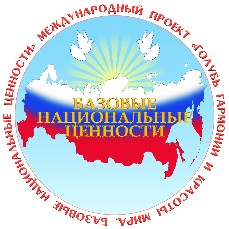 Приложение № 1Приложение №1                                                                                                                           Приложение                                                                                                                                                                к приказу Калининградского областного                                                                                             института развития образования                                                                                                       от ______.2018 г. №_______ Цвета по тематикам БНЦЦвета по тематикам БНЦЦвета по тематикам БНЦЦвета по тематикам БНЦкрасныйПатриотизм1.         Любовь к России.2.         Любовь к своему народу.3.         Любовь к своей малой родине.4.         Служение Отечеству.синийНаука1.         Ценность знания.2.         Стремление к истине.3.         Научная картина мира.4.         Научное исследованиеоранжевыйСоциальная солидарность1.        Свобода личная.2.        Свобода национальная.3.        Доверие к людям.4.        Доверие к институтам государства.5.        Доверие к институтам гражданского общества.6.        Справедливость.7.        Милосердие.8.        Честь.9.        Достоинство.фиолетовыйТрадиционные российскиерелигии1.        Представления о вере.2.        Представления о  духовности.3.        Представления о религиозной жизни человека.4.        Представления о ценности религиозного мировоззрения.5.        Представления о толерантности.жёлтыйГражданствен-ность1.         Служение Отечеству.2.         Правовое государство.3.         Гражданское общество.4.         Закон.5.         Правопорядок.6.         Поликультурный мир.7.         Свобода совести.8.         Свобода вероисповедания.сиреневыйЧеловечество1.        Мир во всём мире.2.        Многообразие культур.3.        Многообразие народов.4.        Прогресс человечества.5.        Международное сотрудничество.6.        Толерантность.7.        Всечеловечность.8.        Цели устойчивого развития.салатныйПрирода1.         Эволюция.2.         Родная земля.3.         Заповедная природа.4.         Планета Земля.5.         Экологическое сознание.6.         Любовь к природе и к животному миру.7.         Верность представителей животного мира.бордовыйИскусство и литература1.         Красота.2.         Гармония.3.         Духовный мир человека.4.         Нравственный выбор.5.         Смысл жизни.6.         Эстетическое развитие.7.         Этическое развитие.8.         Мудрость в устном народном творчестве.зелёныйСемья1.         Любовь.2.         Верность.3.         Здоровье.4.         Достаток.5.         Уважение к родителям.6.         Уважение к родным.7.         Забота о старших.8.         Забота о младших.9.         Забота о продолжении рода.10.      Родословная.розовыйЗдоровье1.        Здоровый образ жизни.2.        Здоровье физическое3.        Здоровое питание4.        Социально-психологическое5.        Духовное6.        Физическая культура7.        СпортголубойТруд итворчество1.        Уважение к труду.2.        Трудолюбие.3.        Творчество.4.        Народное творчество.5.        Профессиональное творчество.6.        Изобретение.7.        Созидание.8.        Целеустремлённость.9.        Настойчивость.10.     Вдохновение.11.     Открытие.белыйОбразование1.        Знание.2.        Компетентность.3.        Самоопределение в образовании.4.        Самореализация в образовании.5.        Воспитание.6.        Обучение.7.        Развитие.8.        Накопление человеческого капитала.9.        Образование в течение жизни.10.      Профессиональное самоопределение.бежевыйЧеловек1.        Духовный мир человека.2.        Нравственный выбор.3.        Смысл жизни.4.        Самореализация.5.        Познание себя.6.        Индивидуальность.7.        Коммуникабельность.8.        Коллективизм.9.        Любовь к своей профессии.10.     Качество жизни.11.     Родной язык.12.      Человеческое достоинство.13.     Права человека.14.     Обязанности человека.светло-зелёныйЖизнь1.        Красота.2.        Гармония.3.        Добро.4.        Истина, мудрость жизни.5.        Счастье.6.        Радость.7.        Любовь.8.        Верность.9.     Качество жизни.Базовые национальные ценности (БНЦ)Цвета паспарту и порядок расположения работ по цвету паспарту на выставкеЦвета паспарту и порядок расположения работ по цвету паспарту на выставкеПатриотизмПатриотизмкрасныйСоциальная солидарностьСоциальная солидарностьоранжевыйГражданственностьГражданственностьжёлтыйПриродаПриродасалатныйСемьяСемьятёмно-зелёныйТруд и творчествоТруд и творчествоголубойНаукаНаукасинийТрадиционные российские религииТрадиционные российские религиифиолетовыйЧеловечествоЧеловечествосиреневыйИскусство и литератураИскусство и литературабордовыйЗдоровьеЗдоровьерозовыйОбразованиеОбразованиебелыйЧеловекЧеловекбежевыйЖизньЖизньсветло-зелёный